Letter Formation – Read Write Inc.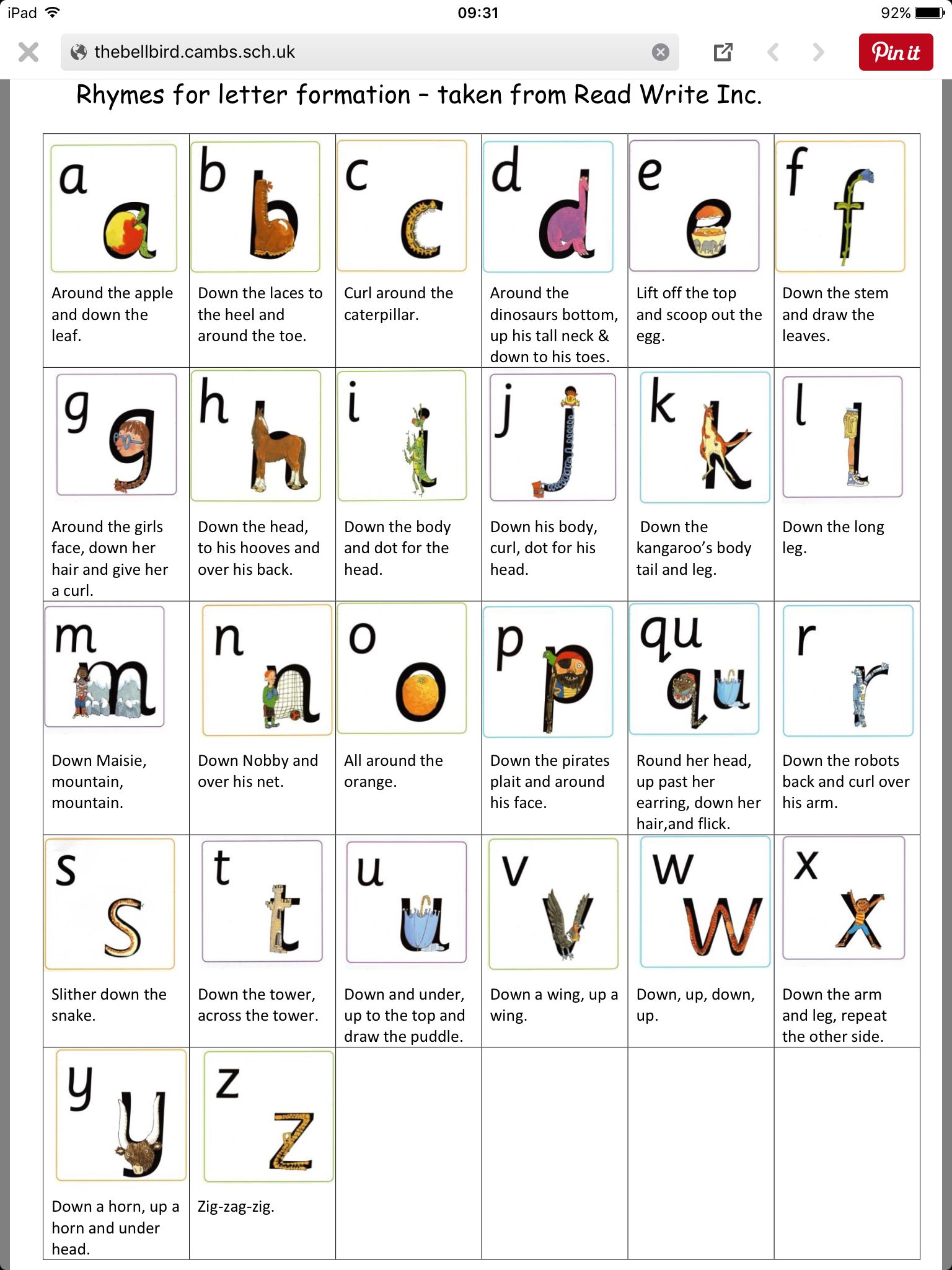 